REPUBLIKA HRVATSKAVUKOVARSKO-SRIJEMSKA ŽUPANIJAOPĆINA BABINA GREDAOPĆINSKI NAČELNIKKLASA: 360-01/19-10/87URBROJ: 2212/02-02/19-01-1
U Babina Greda, 24. lipnja 2019.g. Temeljem čl. 12. Odluke o provedbi postupka nabave roba, radova i usluga bagatelne vrijednosti, („Službeni vjesnik Vukovarsko-srijemske županije“, br. 13/14), a po provedenom, postupku jednostavne nabave usluge – Predmet nabave „Konzultantske usluge kod provođenja projekta izgradnje i opremanja dječjeg vrtića u Babinoj Gredi, evidencijski broj nabave: 17-BG/2019, općinski načelnik Josip Krnić., donosiO D L U K Uo odabiruPodaci o naručitelju: Općina Babina Greda, Vladimira Nazora 3, 32 276 Babina Greda telefon: 032/854-400, fax: 032/854-610, e-mail: opcinababinagreda@gmail.com , OIB: 45800936748,Predmet nabave: Izvođenje radova na postavljanju navodnjavanja na nogometnom igralištu NK „Šokadija“, Babina Greda., evidencijski broj nabave 22-BG/2019Naziv ponuditelja čija je ponuda odabrana za sklapanje ugovora: FLOREO d.o.o., Cara Hadrijana 2, 31 000 Osijek, OIB: 65640587592, Cijena nabave: 179.220,00 kn bez PDV-a, tj. 224.025,00 sa PDV-omRazlog isključenja ponuditelja: N/P.Razlog odbijanja ponude: N/PDatum donošenja odluke: 24. lipnja 2019.g.                                                                                                                    					                            Općinski načelnik												                	                            ______________                       Josip KrnićDostaviti:FLOREO d.o.o., Cara Hadrijana 2, 31 000 Osijek, računovodstvo,pismohrana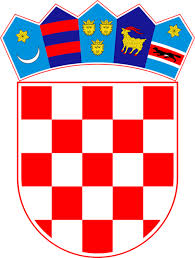 